 Kontakt-und Beratungsstelle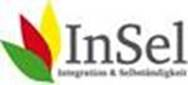 AKTIVITÄT- VERANSTALTUNG-TERMINAm: 18.Januar 2024Wohin: „Kringloop“, Second-Hand-EventWann: 15.00 – 17.00 UhrAnmeldung bitte bis zum 15.01.2024 bei den Mitarbeiterinnen der KuB.